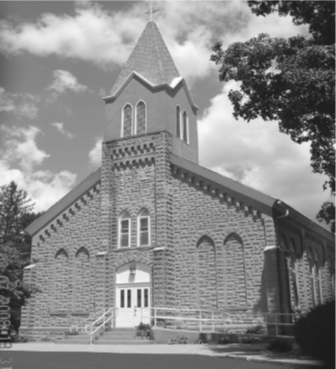 Saint Mary’s Village ChurchP.O. Box 155St. Mary-of-the-Woods, IN 47876812-535-1261jiannaccone!840@gmail.com                     July 18, 2021Sixteenth Sunday in Ordinary Time                                                                                                                  Our Mission: St. Mary’s Village Church is a Roman Catholic Community united through our common bonds of worship, faith formation, community building, outreach to others and responsible stewardship of resources. Together, we work to build up the Body of Christ by giving witness to the gospel message of Jesus.Parish Life Coordinator        			Sr. Jane Iannaccone, SP  781-622-0440Sacramental Minister         			Fr. Darvin Winters                                               Coordinator of Religious Education 		Jamie RicheySacramental Life Weekend Worship   Sunday 9:00 a.m.		Reconciliation   1st Sunday – 8:30 a.m.The sacraments of Baptism and Matrimony are arranged by calling the Parish Office to schedule preparation.We welcome new members.  To enroll call the Parish Office. Today’s Readings: Jeremiah23:1-6, Ephesians2:13-18, Mark6:30-34 Responsorial Psalm: The Lord is my shepherd; there is nothing I shall want.Lectors: 7/18 Caleb Fleschner, 7/25 Chris Mangia, 8/1 Patty Curley, 8/8 Steve NorrisMass IntentionsFor:			                          By:July 18 Gladys Langowski                      Marelin WegnerJuly 25 Jerry Hooper                              Jeannette & John Wrin if you wish to have a mass said, the suggested stipend is $10.00. We are now scheduling masses for the second half of 2021 Please pray for: Louise Arnold, Bill Marrs, Dick Stultz, Ronald Heyen, Janice Arnold, Joe Mangia       Jeannette Wrin, John Kirkham, Laura Stane, John & Joanne Kahl, Jonnie Hooper, Flo Callahan, Elizabeth PopeA note from Sister Jane Today’s Responsorial Psalm is taken from the 23rd Psalm also known as the Good Shepard psalm. This psalm is probably one of the most popular psalms in Christian homes, When I was in the fourth grade, prayer was still allowed in the public schools. One of my fondest memories is that my fourth, grade teacher would begin the day by having us read the 23rd Psalm. By the end of the school year, we had it memorized! It was my first introduction to the psalms.  I love the psalms because no matter what you may be feeling you can find a psalm that fits that emotion.Father Darvin will be away until August 18th.  With gratitude I welcome Fr. Dan Hopcus who will be filling in as our sacramental minister for these four weeks.  Fr. Dan just recently retired as full-time chaplain for the Sisters of Providence community. I haven’t give him much time to enjoy his retirement before asking him to fill in for usFinance Report                                                                                                                                                                                                                        Birthday Blessings: 7/20 Robert Easton,7/22 Sarah Holbert 7/24 Jacob Holbert           Anniversary Blessings: 7/23 Jack & Mary Whallon                                          Summer with the Saints, is canceled for this week because of VBS.  See you next week. Vacation Bible School will be held July 19th-23rd 6:00-8:30pm. Ages Pre-school to entering 5th grade. This year VBS will be held out -doors. If you would like to volunteer to help or register your child, please contact Jamie Richey The Kick-off for the 9th annual HUNGER BUST fun run/walk is today, July 18th.  You can register today after Mass. Over $40,000 has been donated to the Providence Food Pantry through this event.  Be sure to mark your calendar SEPTEMBER 11th and be part of HUNGER BUST 2021!July 11, 2021BudgetedActualAdditional DonationsSunday Collection$2096$1561Galvin Fund Donations$96$26Cemetery$334$100